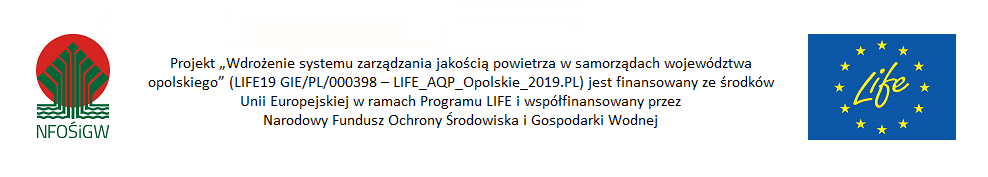 Opole, dnia 21.09.2022 r.Zamawiający:Województwo Opolskie z siedzibą:Urząd Marszałkowski Województwa Opolskiego ul. Piastowska 14, 45 – 082 OpolePostępowanie nr DOA-ZP.272.26.2022Ogłoszenie nr INFORMACJA O WYBORZE NAJKORZYSTNIEJSZEJ OFERTYDotyczy:  postępowania o udzielenie zamówienia publicznego w trybie podstawowym (bez negocjacji) na podstawie: art. 275 pkt 1 pn.: „Dostawa kamer termowizyjnych wraz z licencją na oprogramowanie do raportowania badań termowizyjnych budynków w ramach realizacji projektu LIFE_AQP_Opolskie_2019.PL - LIFE19 GIE / PL / 000398”.Działając na podstawie art. 253 ust. 2 ustawy z 11 września 2019 r. – Prawo zamówień publicznych (t.j. Dz.U. z 2022 poz. 1710 z późn. zm.) – dalej: ustawa Pzp, Zamawiający informuje, że dokonał wyboru oferty najkorzystniejszej. Jako ofertę najkorzystniejszą uznano ofertę nr 1, złożoną przez wykonawcę:PRZEDSTAWICIELSTWO HANDLOWE PAWEŁ RUTKOWSKI, UL. RAKOWIECKA 39A/3, 02-521 WARSZAWAUzasadnienie prawne: Zgodnie z art. 239 ust. 1 i 2 ustawy Pzp Zamawiający wybrał najkorzystniejszą ofertę na podstawie kryteriów oceny ofert określonych w dokumentach zamówienia – Specyfikacji Warunków Zamówienia (SWZ). Uzasadnienie faktyczne: Przedmiotowa oferta została sporządzona zgodnie z wymaganiami Zamawiającego i wpłynęła w określonym terminie. Ponadto uzyskała najkorzystniejszy bilans punktów w oparciu o ustalone kryteria, a Wykonawca spełnił wszystkie warunki określone przez Zamawiającego w SWZ.Wykaz złożonych ofert wraz z uzyskaną punktacją:Z upoważnienia Zarządu Województwa Opolskiego/ Z upoważnienia Zarządu Województwa Opolskiego/podpis nieczytelny/Marcin PuszczDyrektor Departamentu Organizacyjno - Administracyjnego                                                                                               …………………………………………………………………Kierownik zamawiającego lub osobaupoważniona do podejmowania czynności 
w jego imieniuNumer ofertyWykonawca(nazwa albo imię i nazwisko, siedziba albo miejsce zamieszkania (…))Kryterium 1:Cena brutto: waga 60%; przyznana punktacjaKryterium 2:Termin dostawy:   waga 20%;przyznana punktacjaKryterium 3: Okres gwarancji: waga 20%; przyznana punktacjaŁączna punktacjaPRZEDSTAWICIELSTWO HANDLOWE PAWEŁ RUTKOWSKI02-521 WARSZAWA, UL. RAKOWIECKA 39A/3  60,00 pkt  20,00 pkt   16,67 pkt 96,67 pktLUMEL ŚLĄSK SP. Z O.O.43-600 JAWORZNO, UL. GRUNWALDZKA 275  34,73 pkt   20,00 pkt   20,00 pkt 74,73 pktMERAZET SPÓŁKA AKCYJNA60-203 POZNAŃ, UL. J. KRAUTHOFERA 36 49,59 pkt  20,00 pkt 20,00 pkt89,59  pktTESTO SPÓŁKA Z OGRANICZONĄ ODPOWIEDZIALNOŚCIĄ05-802 PRUSZKÓW, UL. WIEJSKA   242,81 pkt15,00 pkt13,33 pkt71,14 pktDPIDEA DARIUSZ KUCHNOWSKI TOMASZ FEREK S.C. 81-549 GDYNIA, UL. SPOKOJNA 28Oferta odrzucona – nie podlega ocenieOferta odrzucona – nie podlega ocenieOferta odrzucona – nie podlega ocenieOferta odrzucona – nie podlega ocenie